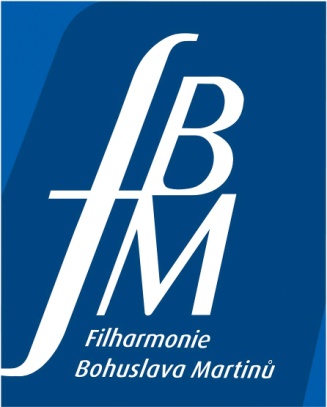 TENO PLUS, s. r. o.Tř. 3. Května 325763 02 Zlín - MalenoviceZlín 10. 8. 2020Objednávka č. 71/20Objednáváme u Vás telefony v ceně do 62 950,- Kč vč. DPHS pozdravemRNDr. Josef Němý	ředitelFilharmonie Bohuslava Martinů, o. p. s.Náměstí T. G. Masaryka 5556, 760 01 Zlín+420 577 005 730www.filharmonie-zlin.czKB Zlín č. účtu: 35-4307300217/0100IČO: 27673286, DIČ: CZ27673286KSSamsung Galaxy A20 (32 GB) černý            1Samsung Galaxy A21s  (32 GB)  černý            2Samsung Galaxy A51 (128 GB) černý, bílý          2iPhone SE (2020) 64 GB černý         1iPhone SE (2020) 256 GB černý   1